DEMANDE DE PARTICIPATION  -  ENTRYFORMJe soussigné / The undersigneddésire participer aux "4 HEURES DE LIEGE classics" organisées les 25 & 26 mai 2024, sur le circuit de permanent de Mettet avec une équipe composée des coureurs suivants :would like to take part to the “4 HOURS OF LIEGE Classics” on 25 & 26 May 2024 on the permanent circuit of Mettet with a team formed with the following riders :Coureur n° / Driver nr. 1 :Coureur n° / Driver nr. 2 :Je déclare avoir pris connaissance du règlement et m'engage à en observer toutes les prescriptions de la façon la plus stricte.I declare having taken notice of the rules and hereby engage myself to respectfully and strictly observe all its recommandations. Ma participation aux "4 HEURES DE LIEGE classics" se fera avec un motocycle de :I will take part to the "4 HOURS OF LIEGE classics" with the following motorbike :N.B. :	Boxes de 01 à 05 en "dur", 4,50 x15,00 m - 3 ou 4 motos par stand – Boxes 6 à 22 sous chapiteau, 4,00 x 6,00 m - 1 ou 2 motos par stand ;	Boxes from 01 to 05 in "hard", 4,50 x15,00 m - 3 or 4 bikes per stand - Boxes 6 to 22 under marquee, 4,00 x 6,00 m - 1 or 2 bikes per stand.Je paie ce jour exclusivement par virement bancaire au compte numéro IBAN : BE36 9730 5461 5781 - BIC : ARSPBE22 de l'A.M.C. RAC JUNIOR LIEGE, la somme de 590,00 €(2), montant du loyer de mise à disposition du circuit pour ma demande de participation aux "4 HEURES DE LIEGE classics" organisée les 25 & 26 mai 2024 sur le circuit de Mettet dans le cadre du RAC TROPHY 2024.I pay today exclusively by bank transfer on account nr. IBAN BE36 9730 5461 5781 – BIC ARSPBE22 of the A.M.C. RAC JUNIOR LIEGE the amount of 590,00 €(2) for the hiring and disposal of the circuit infrastructure for my participating to the “4 HOURS OF LIEGE Classics” on 25 & 26 May 2024 on the circuit of Mettet during the organization of the RAC TROPHY 2024.Fait à		leDone at 		on..	 / 2024 (2) Si inscription et paiement enregistré au plus tard le 10 mai 2024. Dans le cas contraire majoration de 70,00 €.(2) For payment received on or before 10 May 2024. After this date an additional fee of  70,00 € is to be paid.www.racjunior.com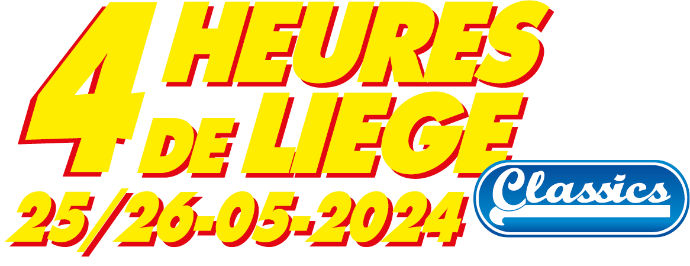 RAC B2.24.6 / 24N° d'ordre : 	N°RESERVE A L’ORGANISATIONRESERVED TO ORGANIZERSNom – Prénom :Name – Firstname :Adresse :Address :Code Postal :Zipcode :Ville :City :Tél. n°:Phone :Fax n° :       Fax nr : Email  :Nom – Prénom :Name – Firstname :Adresse :Address :Code Postal :Zipcode :Ville :City :Numéro de Licence :Licence number :F.M.N. :F.M.N. :  ouofLicence 1 manifestation One Event licence Nom – Prénom :Name – Firstname :Adresse :Address :Code Postal :Zipcode :Ville :City:Numéro de Licence :Licence number :F.M.N. :F.M.N. :  ouofLicence 1 manifestation One Event licence Marque :Brand :Année :Year :Type :Model :Cylindrée :Capacity :ccCatégorie :Class :ClassicPost-ClassicCette moto est équipée d'un démarreur autonome : This motorbike is equipped with an own starter :OUIYES(1)NONNO(1) Biffer la mention inutile(1) Tick the right response Je souhaite obtenir le n° de départ suivant : I would like to get the following start number :ou à défaut :or if not possible :Le transpondeur utilisé, propriété d'un des deux coureurs de l'équipe, porte le n° :The transponder used and owned by the team bears the following nr :Je souhaite occuper le box n° :I want to use the following box :ou à défaut :or if not possible :ou à défaut :or if not possible :Si je dois partager un stand avec une autre équipe, je souhaite, si possible, le faire avec l'équipe suivante : Should I have to share a box with another team then please if possible with the following team :Coureurs/Riders : 1 2RESERVE A L’ORGANISATIONRESERVED TO THE ORGANIZERSRECU LE	:ACCEPTE  /  REFUSE LE	:LOYER reçu le	:	REFERENCES	:	LOYER COMPLEMANTAIRE A PAYER	:                                      Signature